   St. Sylvester 2023 - 2024 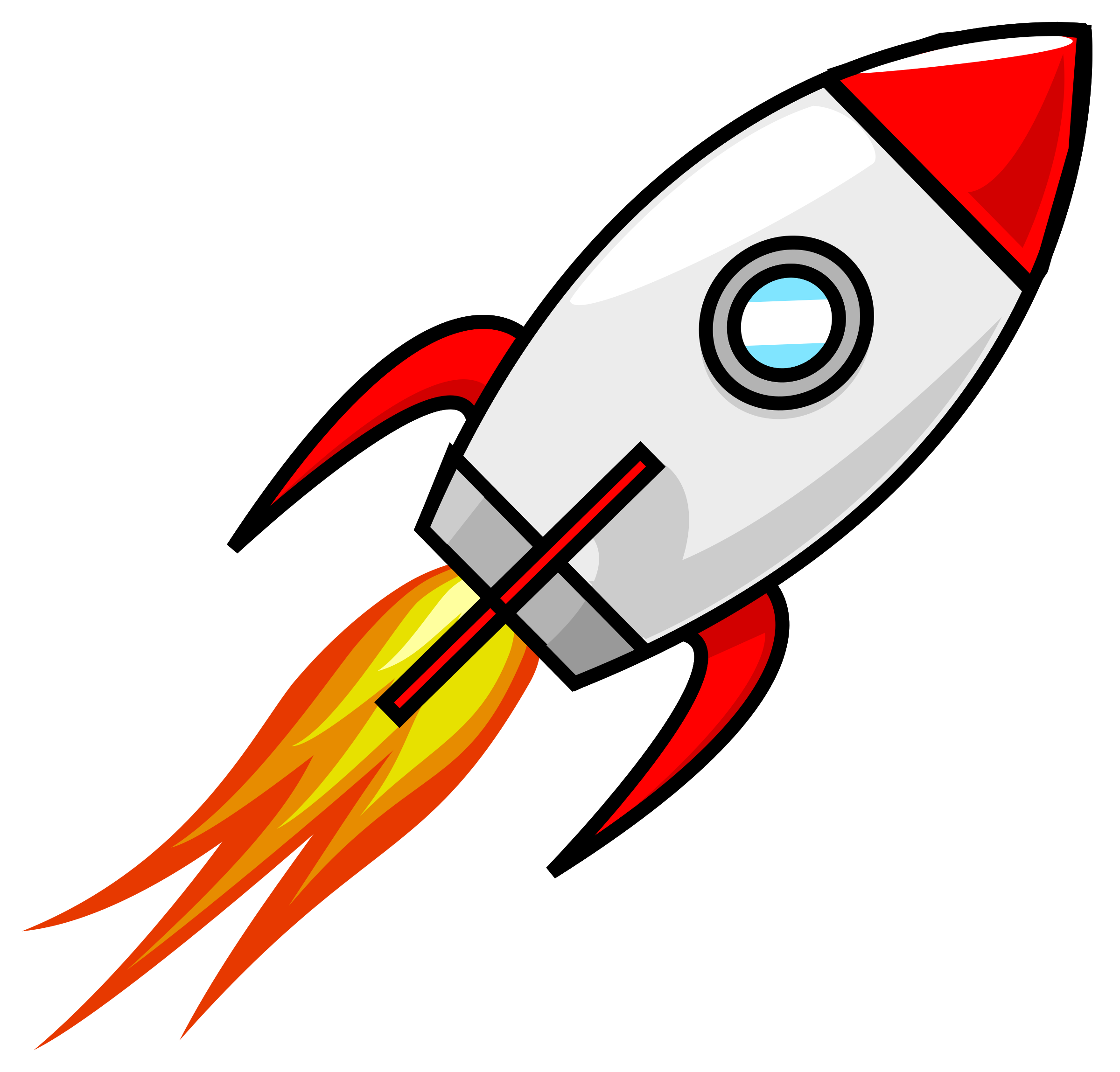 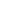     School Supply List	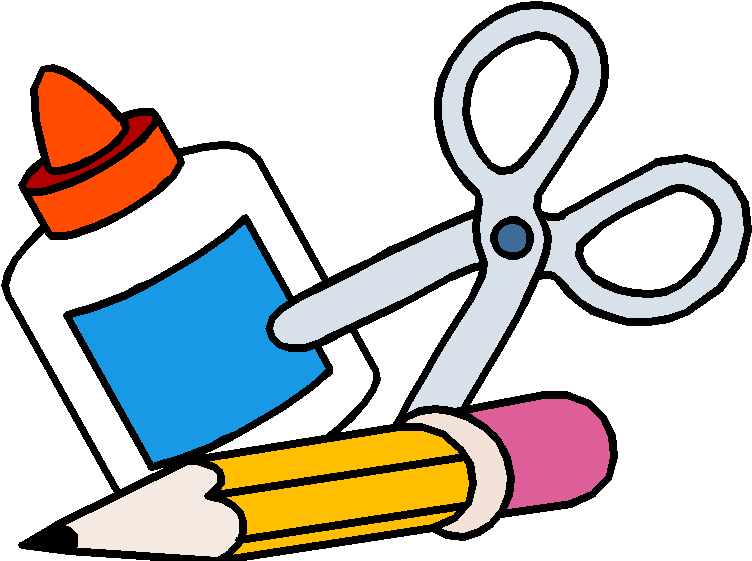 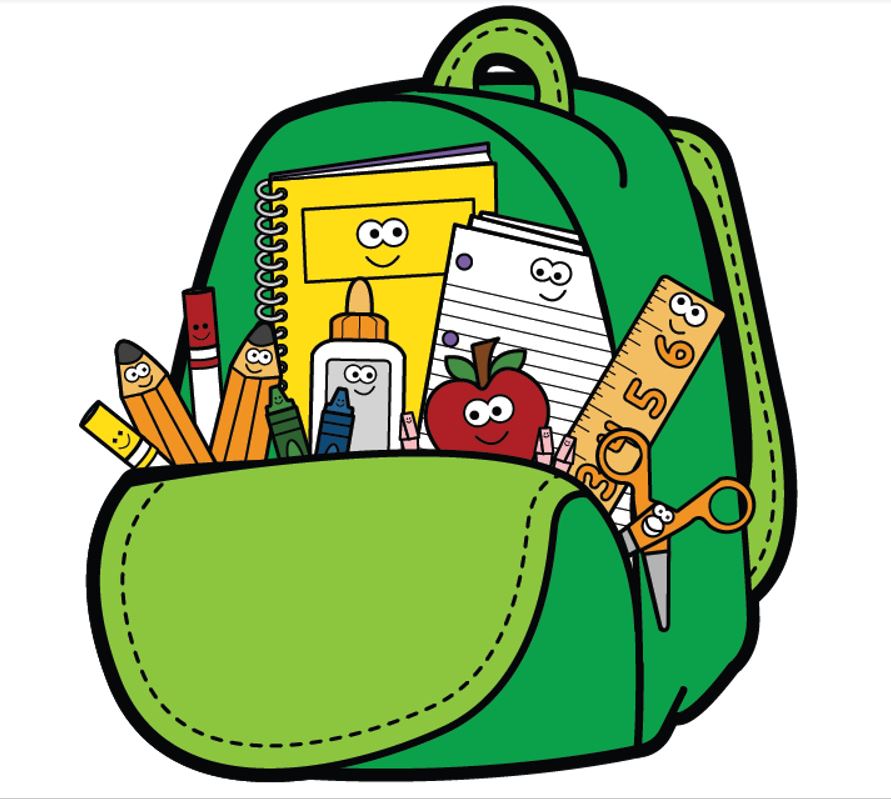 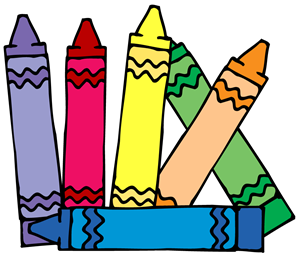 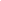 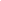 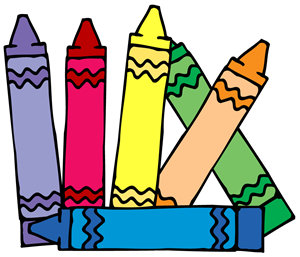 =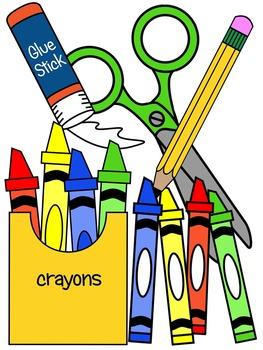 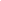 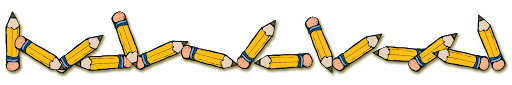 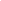 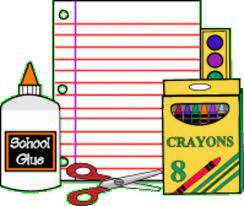 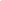 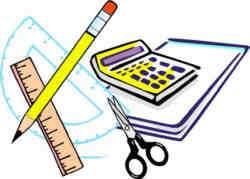 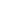 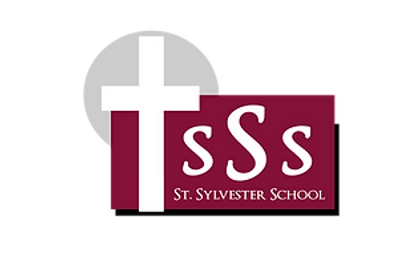 *Please write your child’s name on all personal items. Small toy for the first day of school1 Blanket for nap time with name1 Pillow for nap time with name1 Complete set of clothing & shoes In labeled Ziploc bag 1 Family picture to hang in locker1 Standard size book bag (no wheels, large enough to fit folders)1 Plastic folder w/pockets2 Boxes of 24 crayons1 Pkg of Crayola watercolor paints2 Boxes of Crayola washable markers1 Box of Colored Pencils6 Glue sticks  1 bottle of Elmer’s glue	1 bottles of hand soap 1 package of paper plates (Girls)(non styrofoam) 1 package of paper bags (Boys)2 Boxes of 5oz Dixie Cups4 Containers of baby wipes 1  8oz.-10oz Hand Sanitizer 2 Large boxes of Kleenex	8 Rolls of paper towels2  Can of Lysol spray  1 Box of Band-Aids 6 Containers of Clorox disinfecting wipes Ziploc Bags:      1 Box gallon size1 Box quart size 1 Complete set of clothingIn labeled Ziploc bag1 Book bag (no wheels)	3 Plastic two pocket folders with name	4 Fat yellow pencils	2 Box of 24 pack Crayola crayons2 Box of Fat Point washable markers2 Package of 24 colored pencil1 Wide ruled spiral notebook with name2- Pkgs. Expo Dry Erase markers           2 Chisel – Black Only1 Box sandwich size Ziploc bags (Girls)1 Box of snack size Ziploc bags 1 Box gallon size Ziploc bags (Boys)1 Box quart size Ziploc bags (Girls1 Hand sanitizer 8oz. (Boys)	8 Rolls of paper towels6 Clorox disinfecting wipes	2 Containers of Baby wipes2  Large boxes of Kleenex	1 Pkg of Dixie Paper Cups1 Wired headphones - Labeled1 Box of band-aidsPlease label all of your child’s Items with name and grade	1 Book bag (no wheels)		3 Spiral Wide notebooks (70 pages)(red,blue,yellow)	3 Plastic two pocket folders	(red,blue,yellow)	36 #2 sharpened pencils3 Pink erasers1 Pack of staples	8 Glue sticks(1st Grade only)	1 Pkg fat point marker (non-scented)  1 24 pack of colored pencils	1 Soft pencil case	1 Pencil sharpener	1  24 pack of crayons	1 Pair of blunt scissors1 small white board1 white board eraser	Tape (Package of 3)Girls- Clear scotch tapeBoys-Masking tape	 1 Homework assignment notebook (purchased on Book Day)1 Pkg of construction paper (1st Gr.)1 Pkg of Dry colored erase markers 1 Bottle of hand soap (1st Grade)2 Rolls of paper towels2  8oz. Bottle of hand sanitizer	2  Boxes of Kleenex2 Containers of Clorox wipes	1 Container of baby wipes- (1st Grade Girls)1 Lysol Spray- (boys)1 Pkg of 3x3 sticky notes (2nd Grade)1 12 inch ruler (2nd Gr.)4 Large glue sticks (2nd Gr.)Please label all of your child’s Items with name and grade	1 Book bag (no wheels)	 Spiral notebooks (Wide)	 (red, blue, yellow, green, purple)	1 Composition notebook (science)3 Plastic 2 pocket folders	 (blue, red, yellow)	1 Pack of 24 colored pencils	1 Pack of 24 crayons	1 Hardcover pencil case		36 #2 Pencils sharpened1 Pencil sharpener	3 Pink erasers	1 Pkg of index cards1 Pkg of 3x3 sticky notes1  12 inch ruler	4 Large Glue sticks	1 Elmer’s glue bottle (Large)	1 Pair of blunt scissors	1 Pack of dry erase markers (colored) 1 Pkg fat point markers (non-scented)3 Pkg of Clear Scotch Tape (Girls) 3 Pkg of Masking Tape (Boys)2 Clorox disinfecting wipes1 Lysol spray 2  8oz. Bottle of hand sanitizer3 Boxes of Kleenex2 Rolls of paper towels	1 Box of baby wipes1 Box of Ziploc Sandwich Size (Boys)1 Box of Ziploc Gallon Size (Girls)1 Homework assignment notebook(purchased on Book Day) 1 Book Bag (no wheels)	2 Packs wide rule notebook paper5 Wide rule spiral notebooks(red, blue, green, purple, yellow)3 Two-pocket folders	(red, blue, yellow)	1 Pkg washable markers (non-scented)1 Pack of 24 crayons1 Pack of colored pencils1 Homework assignment notebook (purchased on Book Day)1 Pencil case	36 #2 Pencils	3 Pink erasers1   12 inch ruler	1 Pencil sharpener (manual, not electric)1 Pair Fiskar pointed scissors	4 Glue sticks 3 Elmer’s glue bottles (4th Gr. only)3 Highlighters (different colors)1 Pack of clear tape1 Pkg of 3x3 sticky notes1 Pack of Dry Erase markers (chisel not skinny)1 Package of 3x5 index cards1 Ream white copy paper1 Set of Wired headphones3 Boxes of Kleenex	1 Container of baby wipes1 Bottle of hand sanitizer 8oz.4 Clorox disinfecting wipes	4 Rolls of paper towels1 Bottle of Hand soap	1 Bottle of Lysol spray1 Box of Ziploc Sandwich Size (Boys)1 Box of Ziploc Gallon Size (Girls)1 Book Bag (no wheels)		1 Pencil Case24 #2 Pencils		2 Erasers (white)12 Pens (black/blue)	1 Set of washable markers	1 Set of colored pencils or crayons3 Highlighters (different colors)1 Pack of chisel tip dry erase markers1 Pair of pointed Fiskar scissors	2 Pkg of 3x3 sticky notes 1 Pack of Clear tape  1 Package 3x5 index cards2 Packs of glue sticks	1 Ream of printer paper		1  Packages of loose-leaf paper (wide ruled)	1 calculator (non scientific)1 compass (8th grade only)1 protractor (8th grade only)1 set of Wired headphones1 Homework assignment notebook(purchased on Book day)	5 Plastic folders (green, red,  blue,  purple, +1 any color)2  3-Subject spiral notebooks 1 -blue 1-any color4   1-Subject spiral notebooks 1-purple  1-green 1-red   1-student choice 1 Pump hand sanitizer	1 Bottle of Hand soap2 Boxes of Kleenex4 Rolls of paper towels4 Clorox disinfecting wipes